This form does not replace the Club Committee List.  Please complete Club Name & relevant sections with changes.POSTAL ADDRESSCLUB EMAIL:MEETING VENUEPlease use the official address of your venueCHANGES TO COMMITTEE POSITIONOPT IN HARDCOPY MAILOUTALTERNATE ADDRESS/VIEW MATTERSReturn form to: VIEW Clubs of Australia, Email: view@thesmithfamily.com.au 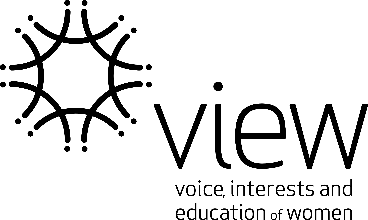 VIEW Clubs of AustraliaChanges to Club DetailsPlease print clearly and use correct spelling. Information used to update the VIEW Member Database.Club Name:AddressSuburbStatePostcode1st Contact2nd ContactTime of Meeting:(eg 10am)Time of Meeting:(eg 10am)Day of Meeting:(eg 1st Wednesday)Day of Meeting:(eg 1st Wednesday)Venue NameVenue NameAddressSuburbStateStatePostcodePositionOutgoing MemberIncoming MemberThis Club would like to receive a hardcopy of documents (when posted). The Committee understands that it is their responsibility to ensure they have received all monthly mailouts and that printing of any documents is the Committee’s responsibility.The Committee understands that it is their responsibility to ensure they have received all monthly mailouts and that printing of any documents is the Committee’s responsibility.AddressSuburbStatePostcodeNumber of VIEW Matters required (round up to the nearest 10)